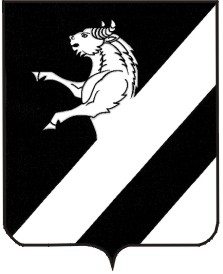 КРАСНОЯРСКИЙ  КРАЙАЧИНСКИЙ РАЙОНПРИЧУЛЫМСКИЙ СЕЛЬСКИЙ СОВЕТ ДЕПУТАТОВРЕШЕНИЕ12.01.2021                                    п.Причулымский                                    № 4-29РО назначении нового конкурса по отбору кандидатур на должность Главы Причулымского сельсовета Ачинского района Красноярского краяВ соответствии с частью 2.1. статьи 36 Федерального закона от 06.10.2003 №131-ФЗ «Об общих принципах организации местного самоуправления в Российской Федерации», руководствуясь решением Причулымского сельского Совета депутатов от 22.06.2015  №45-177Р «Об утверждении Положения о порядке проведения конкурса по отбору кандидатур на должность главы Причулымского сельсовета Ачинского района», решением Причулымского сельского Совета депутатов от 10.12.2020 № Вн-20Р «О признании выборов Главы Причулымского сельсовета несостоявшимися», статьями 11, 20, 24 Устава Причулымского сельсовета Ачинского района Красноярского края, Причулымский сельский  Совет депутатов РЕШИЛ:Назначить новый конкурс по отбору кандидатур на должность Главы Причулымского сельсовета Ачинского района на 03 марта 2021 года в 14 часов 00 минут по адресу: Красноярский край, Ачинский район, п.Причулымский, ул. Просвещения, 20, зал заседаний Причулымского сельского Совета депутатов.Утвердить текст объявления о приеме документов от кандидатов,  согласно приложению к настоящему решению.Назначить лицами, ответственными за прием документов от кандидатов, их регистрацию и  организационное обеспечение работы конкурсной комиссии Абрамову Оксану Сергеевну, заместителя Главы Причулымского сельсовета, в случае ее временного отсутствия – Филиппову Татьяну Николаевну, бухгалтера администрации Причулымского сельсовета.Опубликовать в информационном листке  «Причулымский вестник» и разместить на официальном сайте администрации Причулымского сельсовета и сельского Совета депутатов Ачинского района Красноярского края: http://adm-prichulim.ru/  приложения 1, 2 к Положению о порядке проведения конкурса по отбору кандидатур на должность Главы Причулымского сельсовета Ачинского района, утвержденного решением Причулымского сельского Совета депутатов от 22.06.2015 № 45-177Р «Об утверждении Положения о порядке проведения конкурса по отбору кандидатур на должность Главы Причулымского сельсовета Ачинского района».5. Решение вступает в силу в день, следующий за днем его официального опубликования в информационном листе «Причулымский вестник», и подлежит  размещению на официальном сайте администрации Причулымского сельсовета и сельского Совета депутатов Ачинского района Красноярского края: http://adm-prichulim.ru/.Приложение к решению Причулымского сельского Совета депутатов от 12.01.2021 № 4-29РОБЪЯВЛЕНИЕПричулымский сельский Совет депутатов объявляет о начале приёма документов от граждан, желающих принять участие в конкурсе по отбору кандидатур на должность Главы Причулымского сельсовета Ачинского района.Конкурс по отбору кандидатур на должность Главы Причулымского сельсовета Ачинского района состоится 03 марта 2021 года в 14 часов 00 минут по адресу: Красноярский край, Ачинский район, п.Причулымский, ул. Просвещения, 20, зал заседаний Причулымского сельского Совета депутатов. 	Условия и порядок проведения конкурса, формы необходимых для участия в конкурсе документов утверждены решением Причулымского сельского Совета депутатов от 22.06.2015 № 45-177Р «Об утверждении Положения о порядке проведения конкурса по отбору кандидатур на должность Главы Причулымского сельсовета Ачинского района», размещенного на официальном сайте администрации Причулымского сельсовета и сельского Совета депутатов Ачинского района Красноярского края: http://adm-prichulim.ru/ (рубрика Выборы).	Расходы по участию в конкурсе (проезд к месту проведения конкурса и обратно, наем жилого помещения, проживание, пользование услугами средств связи всех видов и другие расходы) граждане производят за свой счет. 	Спорные вопросы, связанные с проведением конкурса, рассматриваются в судебном порядке.Для участия в конкурсе кандидатами в обязательном порядке представляются следующие документы:1) личное заявление на участие в конкурсе по форме, утвержденной Приложением 1 к Положению о порядке проведения конкурса по отбору кандидатур на должность Главы Причулымского сельсовета Ачинского района, утвержденному решением Причулымского сельского Совета депутатов от 22.06.2015 № 45-177Р;2) собственноручно заполненную и подписанную анкету по форме, утвержденной Приложением 2 к Положению о порядке проведения конкурса по отбору кандидатур на должность Главы Причулымского сельсовета Ачинского района, утвержденному решением Причулымского сельского Совета депутатов от 22.06.2015 № 45-177Р,  с приложением фотографий 4 х ., 3 шт.;2.1) справку о наличии (отсутствии) судимости и (или) факта уголовного преследования либо о прекращении уголовного преследования по форме, утвержденной административным регламентом Министерства внутренних дел Российской Федерации по предоставлению государственной услуги по выдаче справок о наличии (отсутствии) судимости и (или) факта уголовного преследования, утвержденной приказом МВД Российской Федерации от 07.11.2011 № 1121 «Об утверждении административного регламента Министерства внутренних дел Российской Федерации по предоставлению государственной услуги по выдаче справок о наличии (отсутствии) судимости или факта уголовного преследования либо о прекращении уголовного преследования»;3) паспорт или заменяющий его документ;4) документы, подтверждающие профессиональное образование, стаж работы и квалификацию (при наличии):- документ о профессиональном образовании;- трудовую книжку или иной документ, подтверждающий трудовую (служебную) деятельность гражданина;5) документ, подтверждающий представление Губернатору Красноярского края сведений о доходах, об имуществе и обязательствах имущественного характера, полученных кандидатом, его супругой (супругом), несовершеннолетними детьми, в соответствии с законом Красноярского края, а также копии указанных документов.Также подаются копии документов, указанных в подпунктах 3 и 4 настоящего пункта.По желанию кандидата им могут быть представлены документы о дополнительном профессиональном образовании, о присвоении ученой степени, ученого звания, о награждении наградами и присвоении почетных званий и иные документы, характеризующие его личность, профессиональную подготовку.В качестве конкурсного задания кандидат представляет разработанную им программу действий, направленную на улучшение социально-экономической ситуации в муниципальном образовании Причулымский сельсовет (далее - Программа).Программа обязательно должна содержать:1) оценку текущего социально-экономического состояния  муниципального образования;2) описание основных социально-экономических проблем муниципального образования; 3) комплекс предлагаемых кандидатом мер, направленных на улучшение социально-экономического положения и решение основных проблем муниципального образования;4) предполагаемую структуру местной администрации;5) предполагаемые сроки реализации Программы.Программа подписывается кандидатом и представляется Комиссии в день проведения конкурса.Указанные документы, за исключением Программы, граждане подают лично по адресу: Ачинский район, п.Причулымский, ул. Просвещения, 20,  кабинет заместителя Главы Причулымского сельсовета,  с 14 января 2021 года по 17 февраля 2021 года включительно: понедельник - четверг  с 09.00 часов до 11.30 часов и с 14.00 часов до 16.30 часов, пятница - с 09.00 часов до 11.30 часов, суббота и воскресенье с 10.00 часов до 12.00 часов.  Прием документов прекращается в 16.30 часов 17 февраля 2021 года. Телефон для справок 8 (39151) 91-2-39, 91-2-35. Подлинники документов, если нет оснований предполагать их подложность, возвращаются гражданину в день предъявления. Кандидату выдается расписка о приеме документов с указанием перечня документов и даты приема. Представленные кандидатом сведения могут быть проверены в порядке, установленном действующим законодательством.Кандидат не допускается к участию в конкурсе в случае:1) недостижения на день проведения конкурса 21 года;         2) признания его недееспособным или ограниченно дееспособным решением суда, вступившим в законную силу;в) отсутствия гражданства Российской Федерации, отсутствия гражданства иностранного государства - участника международного договора Российской Федерации, в соответствии с которым иностранный гражданин имеет право быть избранным в органы местного самоуправления, приобретения им гражданства иностранного государства либо получения им вида на жительство или иного документа, подтверждающего право на постоянное проживание гражданина Российской Федерации на территории иностранного государства, не являющегося участником международного договора Российской Федерации, в соответствии с которым гражданин Российской Федерации, имеющий гражданство иностранного государства, имеет право быть избранным в органы местного самоуправления;г) осуждения его к наказанию, исключающему возможность непосредственного исполнения полномочий главы муниципального образования, по приговору суда, вступившему в законную силу;д) в случае непредставления или несвоевременного представления документов для участия в конкурсе, указанных в подпунктах 1-3,5 (в части документа, подтверждающего представление сведений Губернатору Красноярского края) пункта 3.1. Положения о порядке проведения конкурса по отбору кандидатур на должность Главы Причулымского сельсовета Ачинского района, утвержденного решением Причулымского сельского Совета депутатов от 22.06.2015 № 45-177Р, представления их не в полном объеме или не по формам, установленным настоящим Положением;е) наличия у него иных ограничений пассивного избирательного права для избрания выборным должностным лицом местного самоуправления в соответствии с Федеральным законом от 12.06.2002 года № 67-ФЗ «Об основных гарантиях избирательных прав и права на участие в референдуме граждан Российской Федерации».ж) если представительный орган муниципального образования не получил письменного уведомления от уполномоченного государственного органа Красноярского края по профилактике коррупционных и иных правонарушений о представлении лицом, претендующим на замещение должности главы муниципального образования, сведений, указанных в пункте 1 статьи 2 Закон Красноярского края от 19.12.2017 № 4-1264 «О представлении гражданами, претендующими на замещение муниципальных должностей, должности главы (руководителя) местной администрации по контракту, и лицами, замещающими указанные должности, сведений о доходах, расходах, об имуществе и обязательствах имущественного характера и проверке достоверности и полноты таких сведений»;Телефон для справок 8 (39151) 91-239, 91-235. Лица ответственные за прием документов: Абрамова Оксана Сергеевна, Филиппова Татьяна Николаевна.Председатель Причулымского сельского Совета депутатов                  _____________В.Н.Сороковиков«____»______________2021  Глава Причулымского сельсовета                             _______________Т.И.Осипова       «_____»_____________2021                             